KOMPETENSI TENAGA KESEJAHTERAAN SOSIAL KECAMATAN (TKSK) DI KECAMATAN BATU NUNGGAL KOTA BANDUNG(Studi:Kebijakan PERMENSOS RI No. 24 Tahun 2013 Tentang Tenaga Kesejahteraan Sosial Kecamatan)Oleh:ZAIN ILHAM SAPUTRA132010028SKRIPSIDiajukan Untuk Memenuhi Syarat dalam Menempuh Ujian Sidang Sarjana Program Strata Satu (S1) Pada Program Ilmu Administrasi Negara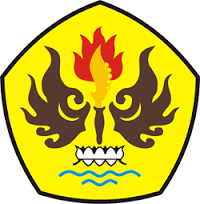 PROGRAM STUDI ILMU ADMINISTRASI NEGARAFAKULTAS ILMU SOSIAL DAN ILMU POLITIKUNIVERSITAS PASUNDANBANDUNG 2017